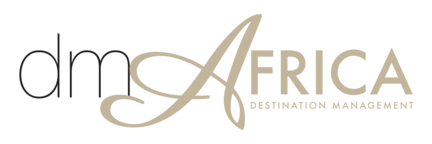 Singita Sasakwa Private Retreat SafariSingita Grumeti Reserves, Serengeti
5 Days / 4 Nights
4-8 Persons
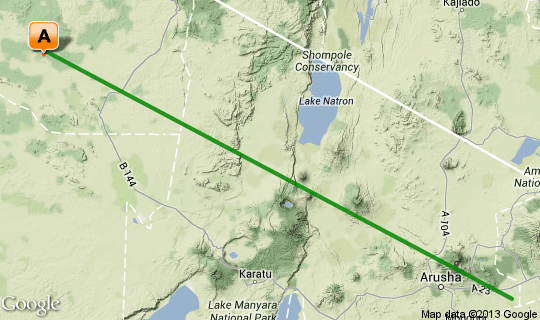 Click here to view your Virtual ItineraryOverviewLuxury Tanzania private safari at Singita Grumeti Reserves at Sasakwa Lodge for 4 nights in the exclusive 4 bedroom"Private Retreat"Key
B&B: Bed and breakfast. D, B&B: Dinner, bed and breakfast. FB: Dinner, bed, breakfast and lunch. FB+: Dinner, bed, breakfast, lunch and activities daily. FI: Fully inclusive.TransportFlight InformationTransfersDay 1: 	Serengeti – Singita Grumeti 	Reserves | Sasakwa Lodge - Retreat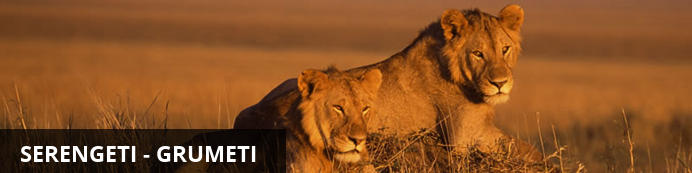 Singita Grumeti is located adjacent to the Western Corridor of the Serengeti, bordering the national park, and encompasses 400,000 acres of unrivalled wilderness.  Wide river valleys meandering through the plains, grass lands, woodland and forest. The area forms part of the famous migratory route, which is travelled by hundreds of thousands of animals every year. Grumeti features unparalleled exclusivity combined with the ability to enjoy a wide selection of activities not allowed inside the Serengeti as it not governed by national park regulations.The famous Great Migration, an annual trek of 2 million animals through the Serengeti-Mara ecosystem, bisects our reserve annually. Called The Greatest Wildlife Show on Earth it has, since time immemorial, been the dramatic backbone of this enormous wilderness.Day DescriptionArrival to  in to Kilimanjaro Airport (JRO) with own private jet or on commercial airline ( details TBA)Clear customs and immigration in to Tanzania – VISA on arrival US$50 per person in cash or US$ 100 for USA NationalsOnward private air charter arranged with Pilatus PC12 aircraft ( turbo Prop Pressurized single engine) from Kilimanjaro to Sasakwa Airstrip ( Singita Grumeti Reserves) - flying duration 47minsOn arrival at Sasakwa Airstrip met by your private landrover 4x4 and assigned ranger for the short transfer +_ 10mins from airstrip to Sasakwa Lodge, Private Retreat ( 4 Bedrooms).Arrival for lunch and to settle in to your accommodation for your 3 night safari at Singita Grumeti Reserves.Situated on the western corridor of the world famous Serengeti National Park, Singita Serengeti House will offer guests exclusive use accommodation and access to 350,000 acres of private land, providing an unparalleled safari experience.Singita boasts one of the best equestrian centres in Africa and offers spectacular horse riding safaris across the vast, private, game filled plains of Singita Grumeti. Situated on the western corridor of the Serengeti, and spanning an area almost the size of the Masai Mara, Singita Grumeti offers an exclusive and unparalleled horseback safari teeming with magnificent wildlife encounters. 4 overnights: Singita Sasakwa Lodge | Private Retreat ( 4 bedrooms)Singita Sasakwa Lodge is one of three Singita lodges in this enormous private concession (350 000 acres), which means that you’ll have this wild stretch of Africa all to yourself. Sasakwa Lodge is built in the style of an Edwardian manor house. Stone walls, deep verandas, high ceilings, stately furniture, silverware and ornamental pieces complete the picture. Each cottage has a private infinity-edge pool overlooking ‘where the land stretches to forever’. The bedrooms with inviting four-posters are beautifully appointed, displaying typical African influences with touches of wood, leather and grass, alongside crisp linens, imported chandeliers and hand-crafted furniture.Nine luxurious cottages and a private retreat.At any one time Sasakwa can accommodate a total of 34 guests.Cottage configurations: 6 x 1 bedroom, 2 x 2 bedrooms, 1 x 3 bedrooms, 1 x 4 bedrooms (private retreat).The Private Retreat(4 bedrooms) contains a basement nanny flat, which has two twin bedrooms, both en-suiteEach air-conditioned cottage features a bedroom, en-suite bathroom with bath and shower, lounge with fireplace, dressing area, a guest toilet, veranda with a Swarovski spotting scope and a heated infinity plunge pool.Cottages have a personal bar and fridge, electronic safe, direct dial telephone (US lines) and wireless internet access.Includes include all-suite accommodation, three meals per day, all drinks, including premium wines, spirits and liqueurs (excluding vintage champagne, champagne, and vintage wines on the connoisseurs wine list) and open Land Rover safaris accompanied by an experienced guide.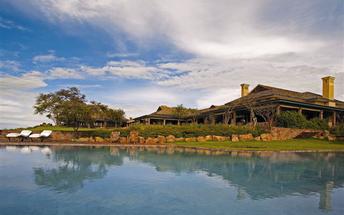 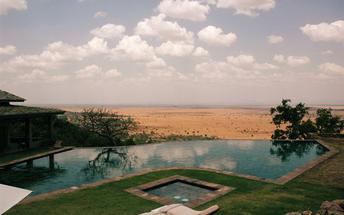 ActivitiesPrivate morning and afternoon 4x4 safari drives each day accompanied by experienced guides, guided , 	walking safaris, mountain biking, tennis and archery.   Horse riding – All equestrian day trips from Sasakwa should be booked in advance, especially in season, to avoid disappointment.IncludedBed, All Meals, Most Drinks(local), Fees, Activities-	Surface transfers to the camps from Sasakwa Airstrip.-	 Luxury accommodation, laundry, valet services, wireless internet access, dial direct telephone in all rooms, 	satellite television at Singita Sasakwa, DVD player, play station and an array of board games in the library / 	lounge-	 All meals and game drives drinks and canapés, all beverages, fine wines, sparkling wines, selected champagnes (excluding French) and cognacs.-	Private morning and afternoon 4x4 safari drives each day accompanied by experienced guides, guided 	walking safaris, mountain biking, tennis and archery. -	 Horse riding – All equestrian day trips from Sasakwa should be booked in advance, especially in season, to 	avoid disappointment. -	 All local taxes, emergency evacuation insurance and VAT.RecommendedPrivate hot air ballooning over Serengeti PlainsDay 2: 	Serengeti – Singita Grumeti 	Reserves | Sasakwa Lodge - RetreatDay DescriptionMorning safari before breakfast in private 4x4 vehicle.Return to the lodge for breakfast, or maybe breakfast will be arrange in a remote location on the plains.Time to relax at the lodge with lunch or take in extra activities on offer at Sasakwa.Afternoon tea on the lawns, before heading back out on safari in to the reserve.Return to the lodge for spectacular dinner with fine wines, cognac's and cigars.Overnight Sasakwa Lodge Private RetreatActivitiesPrivate morning and afternoon 4x4 safari drives each day accompanied by experienced guides, guided , 	walking safaris, mountain biking, tennis and archery.   Horse riding – All equestrian day trips from Sasakwa should be booked in advance, especially in season, to avoid disappointment.IncludedBed, All Meals, Most Drinks(local), Fees, Activities-	Surface transfers to the camps from Sasakwa Airstrip.-	 Luxury accommodation, laundry, valet services, wireless internet access, dial direct telephone in all rooms, 	satellite television at Singita Sasakwa, DVD player, play station and an array of board games in the library / 	lounge-	 All meals and game drives drinks and canapés, all beverages, fine wines, sparkling wines, selected champagnes (excluding French) and cognacs.-	Private morning and afternoon 4x4 safari drives each day accompanied by experienced guides, guided 	walking safaris, mountain biking, tennis and archery. -	 Horse riding – All equestrian day trips from Sasakwa should be booked in advance, especially in season, to 	avoid disappointment. -	 All local taxes, emergency evacuation insurance and VAT.Day 3: 	Serengeti – Singita Grumeti 	Reserves | Sasakwa Lodge - Retreat	Day DescriptionFull day Migration Safari in Southern Serengeti or Northern Serengeti depending on location of herds .Departure with private aircraft from Sasakwa to Southern Serengeti plains for a full day safari.Based on Pilatus PC12 and game drive in Ndutu / Serengeti National Park (with park fees included to have the flexibility of entering both areas)to cover the best areas where the migration herds will be and they are in calving season 
Flight from Singita Sasakwa airstrip -  Ndutu, where we have a 4x4 vehicle waiting from the airstrip for full day game drives amongst the herds and fly back end of the day, or depending on season differing location.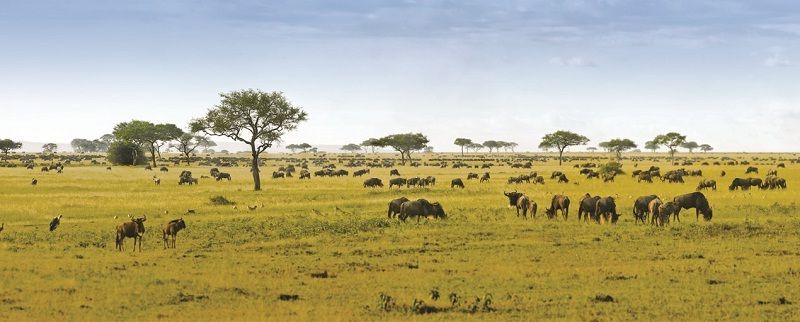 Note: Important to note that plane will need to leave around 16:00 latest as it needs to drop off at Sasakwa airstrip and continue to Arusha airport , landing before dark. Overnight Sasakwa Private Retreat ( 4 bedrooms)ActivitiesMigration safari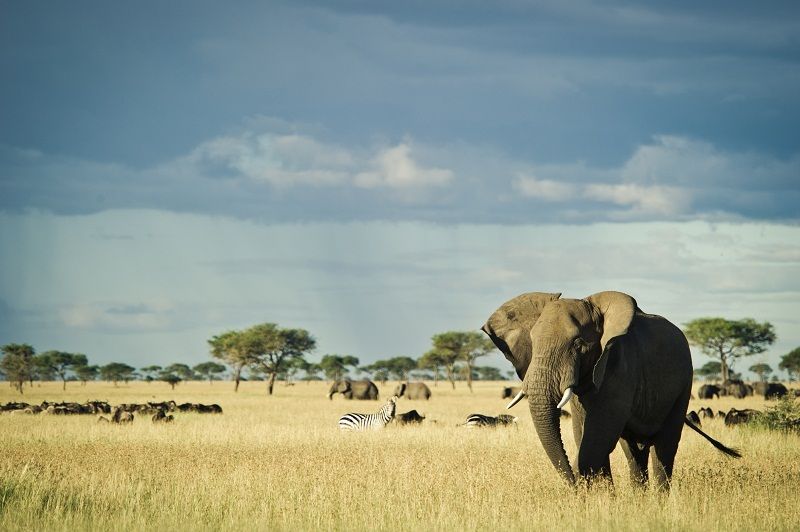 Day 4: 	Serengeti – Singita Grumeti 	Reserves | Sasakwa Lodge - Retreat	Day DescriptionEarly Morning Private Balloon safari over the plains of Singita Grumeti Reserves for the family to enjoy as their first experience to survey their surroundings from above.Return back to the lodge and lunch at leisure, before afternoon safari and other activities on off at Singita Grumeti Reserves, with private landrover and guide.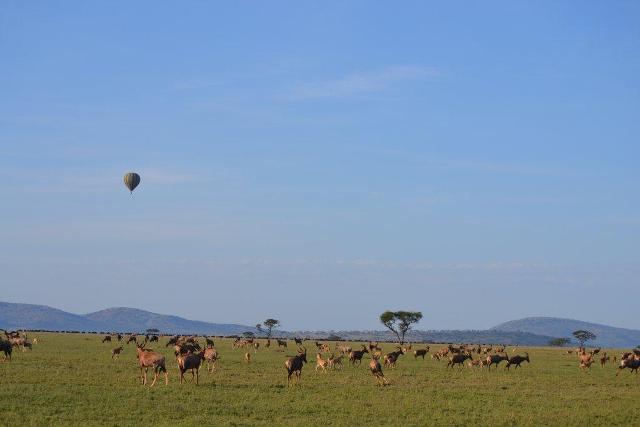 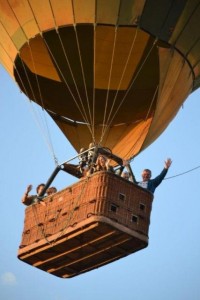 Overnight Sasakwa Private Retreat ( 4 bedrooms)IncludedBed, All Meals, Most Drinks(local), Fees, Activities-	Surface transfers to the camps from Sasakwa Airstrip.-	 Luxury accommodation, laundry, valet services, wireless internet access, dial direct telephone in all rooms, 	satellite television at Singita Sasakwa, DVD player, play station and an array of board games in the library / 	lounge-	 All meals and game drives drinks and canapés, all beverages, fine wines, sparkling wines, selected champagnes (excluding French) and cognacs.-	Private morning and afternoon 4x4 safari drives each day accompanied by experienced guides, guided 	walking safaris, mountain biking, tennis and archery. -	 Horse riding – All equestrian day trips from Sasakwa should be booked in advance, especially in season, to 	avoid disappointment. -	 All local taxes, emergency evacuation insurance and VAT.Day 5: 	Departure 	Day DescriptionBreakfast at Sasakwa Lodge
Transfer to the airstrip where you are met by your private Pilatus PC12 aircraft for the flight back to Kilimanjaro ( flight duration 47mins)
Connect with your onward flight arrangements or own private jet    for onward flight to onward destination.END OF SERVICESDestinationAccommodationNightsBasisRoom TypeSingita GrumetiSingita Sasakwa Lodge4FI1x 4 Bedroom RetreatDayFlightDeparture AirportTimeArrival AirportTimeClassRefDay 1Pilatus PC12Kilimanjaro International Airport [JRO]0:00Sasakwa Airstrip0:00PrivateIncludedDay 2Pilatus PC12Sasakwa AirstripTBAKilimanjaro International Airport [JRO]TBAPrivateIncludedDay Pick UpDrop OffTimeVehicleDay 1Sasakwa AirstripSingita Sasakwa LodgeTBAPrivate 4x4 Day 5Singita Sasakwa LodgeSasakwa AirstripTBAPrivate 4x4